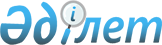 О внесении изменений в решение Бокейординского районного маслихата от 27 декабря 2023 года № 12-7 "О бюджете Муратсайского сельского округа Бокейординского района на 2024-2026 годы"Решение Бокейординского районного маслихата Западно-Казахстанской области от 12 марта 2024 года № 14-4
      Бокейординский районный маслихат РЕШИЛ:
      1. Внести в решение Бокейординского районного маслихата от 27 декабря 2023 года №12-7 "О бюджете Муратсайского сельского округа Бокейординского района на 2024 - 2026 годы" следующие изменения:
      пункт 1 изложить в новой редакции:
      "1. Утвердить бюджет Муратсайского сельского округа на 2024-2026 годы согласно приложениям 1, 2 и 3, в том числе на 2024 год в следующих объемах:
      1) доходы – 129 033 тысяч тенге:
      налоговые поступления – 1 137 тысяч тенге;
      неналоговые поступления – 0 тенге; 
      поступления от продажи основного капитала - 0 тенге;
      поступления трансфертов – 127 896 тысяч тенге; 
      2) затраты – 130 040тысяч тенге;
      3) чистое бюджетное кредитование – 0 тенге:
      бюджетные кредиты – 0 тенге;
      погашение бюджетных кредитов – 0 тенге;
      4) сальдо по операциям с финансовыми активами - 0 тенге:
      приобретение финансовых активов - 0 тенге;
      поступления от продажи финансовых активов государства - 0 тенге;
      5) дефицит (профицит) бюджета – -1 007 тыс тенге;
      6) финансирование дефицита(использование профицита) бюджета -   1 007 тыс тенге;
      поступление займов – 0 тенге;
      погашение займов – 0 тенге;
      используемые остатки бюджетных средств – 1 007 тыс тенге."
      приложение 1 к указанному решению изложить в новой редакции согласно приложению к настоящему решению.
      2. Настоящее решение вводится в действие с 1 января 2024 года. Бюджет Муратсайского сельского округа на 2024 год
      (тысяч тенге)
					© 2012. РГП на ПХВ «Институт законодательства и правовой информации Республики Казахстан» Министерства юстиции Республики Казахстан
				
      Председатель маслихата

Л.Кайргалиева
Приложение 
к решению Бокейординского
районного маслихата
от 12 марта 2024 года № 14-4Приложение 1
к решению Бокейординского
районного маслихата
от 27 декабря 2023 года № 12-7
Категория
Категория
Категория
Категория
Категория
Сумма
Класс
Класс
Класс
Класс
Сумма
Подкласс
Подкласс
Подкласс
Сумма
Специфика
Специфика
Сумма
Наименование
Сумма
1
2
3
4
5
6
1) Доходы
129 033
1
Налоговые поступления
1 137
01
Подоходный налог 
74
2
Индивидуальный подоходный налог 
74
04
Налоги на собственность
1 063
1
Налоги на имущество
105
3
Земельный налог
0
4
Hалог на транспортные средства
958
2
Неналоговые поступления
0
3
Поступления от продажи основного капитала
0
4
Поступления трансфертов
127 896
02
Трансферты из вышестоящих органов государственного управления
127 896
3
Трансферты из районных (городов областного значения) бюджетов
127 896
Функциональная группа
Функциональная группа
Функциональная группа
Функциональная группа
Функциональная группа
Сумма
Функциональная подгруппа
Функциональная подгруппа
Функциональная подгруппа
Функциональная подгруппа
Сумма
Администратор бюджетных программ
Администратор бюджетных программ
Администратор бюджетных программ
Сумма
Программа
Программа
Сумма
Наименование
Сумма
1
2
3
4
5
6
2) Затраты
130 040
01
Государственные услуги общего характера
34 225
1
Представительные, исполнительные и другие органы, выполняющие общие функции государственного управления
34 225
124
Аппарат акима города районного значения, села, поселка, сельского округа
34 225
001
Услуги по обеспечению деятельности акима города районного значения, села, поселка, сельского округа
34 225
05
Здравоохранение
46
9
Прочие услуги в области здравоохранения
46
124
Аппарат акима города районного значения, села, поселка, сельского округа
46
002
Организация в экстренных случаях доставки тяжелобольных людей до ближайшей организации здравоохранения, оказывающей врачебную помощь
46
07
Жилищно-коммунальное хозяйство
36 744
3
Благоустройство населенных пунктов
36 744
124
Аппарат акима города районного значения, села, поселка, сельского округа
36 744
008
Освещение улиц в населенных пунктах
835
009
Обеспечение санитарии населенных пунктов
341
011
Благоустройство и озеленение населенных пунктов
35 568
12
Транспорт и коммуникации
59 025
1
Автомобильный транспорт
59 025
124
Аппарат акима города районного значения, села, поселка, сельского округа
59 025
013
Обеспечение функционирования автомобильных дорог в городах районного значения, селах, поселках, сельских округах
59 025
3) Чистое бюджетное кредитование
0
Бюджетные кредиты
0
Категория
Категория
Категория
Категория
Категория
Сумма
Класс
Класс
Класс
Класс
Сумма
Подкласс
Подкласс
Подкласс
Сумма
Специфика
Специфика
Сумма
Наименование
Сумма
5
Погашение бюджетных кредитов
0
01
Погашение бюджетных кредитов
0
1
Погашение бюджетных кредитов, выданных из государственного бюджета
0
Функциональная группа
Функциональная группа
Функциональная группа
Функциональная группа
Функциональная группа
Сумма
Функциональная подгруппа
Функциональная подгруппа
Функциональная подгруппа
Функциональная подгруппа
Сумма
Администратор бюджетных программ
Администратор бюджетных программ
Администратор бюджетных программ
Сумма
Программа
Программа
Сумма
Наименование
Сумма
4) Сальдо по операциям с финансовыми активами
0
Приобретение финансовых активов
0
Категория
Категория
Категория
Категория
Категория
Сумма
Класс
Класс
Класс
Класс
Сумма
Подкласс
Подкласс
Подкласс
Сумма
Специфика
Специфика
Сумма
Наименование
Сумма
6
Поступления от продажи финансовых активов государства
0
01
Поступления от продажи финансовых активов государства
0
1
Поступления от продажи финансовых активов внутри страны
0
5) Дефицит (профицит) бюджета
-1 007
6) Финансирование дефицита (использование профицита) бюджета
1 007
Категория
Категория
Категория
Категория
Категория
Сумма
Класс
Класс
Класс
Класс
Сумма
Подкласс
Подкласс
Подкласс
Сумма
Специфика
Специфика
Сумма
Наименование
Сумма
7
Поступления займов
0
01
Внутренние государственные займы
0
2
Договоры займа
0
Функциональная группа
Функциональная группа
Функциональная группа
Функциональная группа
Функциональная группа
Сумма
Функциональная подгруппа
Функциональная подгруппа
Функциональная подгруппа
Функциональная подгруппа
Сумма
Администратор бюджетных программ
Администратор бюджетных программ
Администратор бюджетных программ
Сумма
Программа
Программа
Сумма
Наименование
Сумма
16
Погашение займов
0
Категория
Категория
Категория
Категория
Категория
Сумма
Класс
Класс
Класс
Класс
Сумма
Подкласс
Подкласс
Подкласс
Сумма
Специфика
Специфика
Сумма
Наименование
Сумма
8
Используемые остатки бюджетных средств
1 007